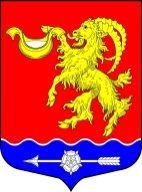 МЕСТНАЯ АДМИНИСТРАЦИЯ МУНИЦИПАЛЬНОГО ОБРАЗОВАНИЯГОРБУНКОВСКОЕ СЕЛЬСКОЕ ПОСЕЛЕНИЕ МУНИЦИПАЛЬНОГО ОБРАЗОВАНИЯ ЛОМОНОСОВСКОГО МУНИЦИПАЛЬНОГО РАЙОНА  ЛЕНИНГРАДСКОЙ ОБЛАСТИРАСПОРЯЖЕНИЕот 26 марта 2020 года                                                                                                № 17«Об утверждении плана проведения плановых проверок при осуществлении ведомственного контроля за соблюдением трудового законодательства и иных нормативных правовых актов, содержащих нормы трудового права в учреждениях и предприятиях, подведомственных местной администрации муниципального образования Горбунковское сельское поселение муниципального образования  Ломоносовского муниципального района Ленинградской области»На основании Федерального закона от 06.10.2003 № 131-ФЗ "Об общих принципах организации местного самоуправления в Российской Федерации", в соответствии со статьей 353.1 Трудового кодекса Российской Федерации, Областного закона Ленинградской области от 15.04.2019 № 19-оз "О порядке и условиях осуществления ведомственного контроля за соблюдением трудового законодательства и иных нормативных правовых актов, содержащих нормы трудового права, в Ленинградской области", Устава муниципального образования Горбунковское сельское поселение муниципального образования Ломоносовского муниципального района Ленинградской области, РАСПОРЯЖАЮСЬ:Утвердить план проведения плановых проверок при осуществлении ведомственного контроля за соблюдением трудового законодательства и  иных нормативно правовых актов, содержащих нормы трудового права в учреждениях и предприятиях, подведомственных местной администрации муниципального образования Горбунковское сельское поселение муниципального образования Ломоносовского муниципального района Ленинградской области, на 2020 г. (Приложение № 1).Обеспечить размещение плана проведения плановых проверок при осуществлении ведомственного контроля за соблюдением трудового законодательства и  иных нормативно правовых актов, содержащих нормы трудового права в учреждениях и предприятиях, подведомственных местной администрации муниципального образования Горбунковское сельское поселение муниципального образования Ломоносовского муниципального района Ленинградской областина официальном сайте Горбунковского сельского поселения по электронному адресу: www.gorbunki-lmr.ru.Поручить проведение проверки заместителю главы администрации муниципального образования Горбунковское сельское поселение муниципального образования Ломоносовского муниципального района Ленинградской области Руш Павлу Александровичу. Контроль за исполнением распоряжения оставляю за собой.И.о. главы местной администрациимуниципального образованияГорбунковское сельское поселение                        	      	               	           В.В. Фалалеев